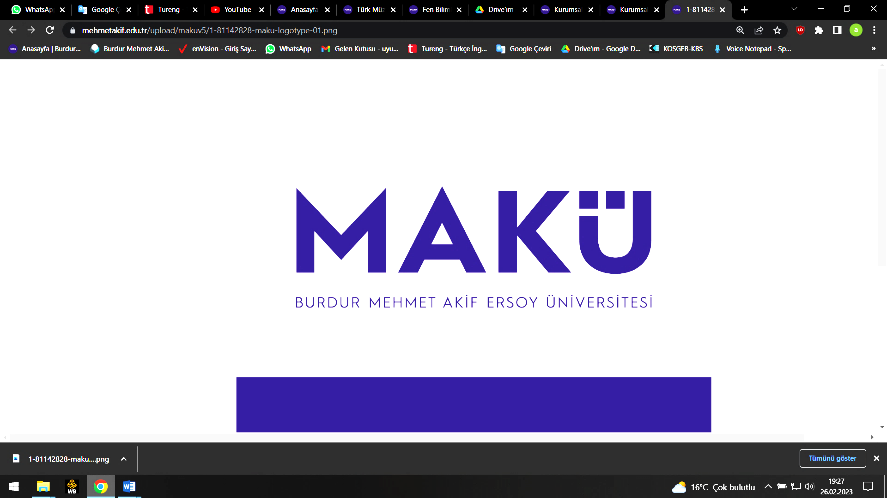 T.C.BURDUR MEHMET AKİF ERSOY ÜNİVERSİTESİEĞİTİM BİLİMLERİ ENSTİTÜKURULUT.C.BURDUR MEHMET AKİF ERSOY ÜNİVERSİTESİEĞİTİM BİLİMLERİ ENSTİTÜKURULU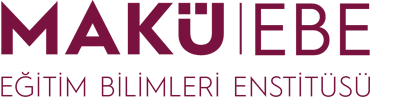 Sıra NoUnvanı Adı SoyadıUnvanı Adı SoyadıGöreviGörevi1.Dr. Öğretim Üyesi Mustafa KILINÇDr. Öğretim Üyesi Mustafa KILINÇEnstitü MüdürüEnstitü Müdürü2.Doç. Dr. Selda BAKIRDoç. Dr. Selda BAKIREnstitü Müdür YardımcısıEnstitü Müdür Yardımcısı3.Dr. Öğr. Üyesi Halil ÖNALDr. Öğr. Üyesi Halil ÖNALEnstitü Müdür YardımcısıEnstitü Müdür Yardımcısı4.Prof. Dr. Salih CEYLANProf. Dr. Salih CEYLANTemel Eğitim ABD. BaşkanıTemel Eğitim ABD. Başkanı5.Prof. Dr. H. Seval KÖSEProf. Dr. H. Seval KÖSEGüzel Sanatlar Eğitimi ABD. Başkanı Güzel Sanatlar Eğitimi ABD. Başkanı 6.Prof. Dr. Özlem TAGAYProf. Dr. Özlem TAGAYEğitim Bilimleri ABD. Başkanı Eğitim Bilimleri ABD. Başkanı 7.Prof. Dr. Kadir PEPEProf. Dr. Kadir PEPEBeden Eğitimi ve Spor ABD. Başkanı Beden Eğitimi ve Spor ABD. Başkanı 8. Prof. Dr. Osman YILMAZ                               Prof. Dr. Osman YILMAZ                              Sosyal Bilimler ve Türkçe Eğitimi ABD. Başkanı Sosyal Bilimler ve Türkçe Eğitimi ABD. Başkanı 9.Prof. Dr. Ümit ŞAHBAZProf. Dr. Ümit ŞAHBAZÖzel Eğitim ABD. BaşkanıÖzel Eğitim ABD. Başkanı10Prof. Dr. Hasan GENÇProf. Dr. Hasan GENÇMatematik ve Fen Bilimleri Eğitimi ABD. Başkanı Matematik ve Fen Bilimleri Eğitimi ABD. Başkanı 11.Doç. Dr. Ali KARAKAŞDoç. Dr. Ali KARAKAŞYabancı Diller Eğitimi ABD. BaşkanıYabancı Diller Eğitimi ABD. Başkanı12.Doç. Dr. Onur SEVLİDoç. Dr. Onur SEVLİBilgisayar ve Öğretim Teknolojileri Eğitimi ABD. BaşkanıBilgisayar ve Öğretim Teknolojileri Eğitimi ABD. Başkanı13.Erhan DEMİRCİErhan DEMİRCİRaportörRaportör